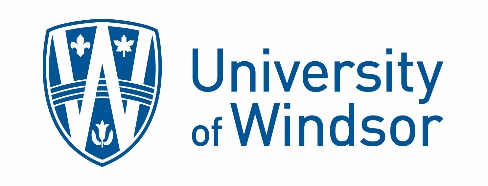 Applicant InformationApplicant InformationApplicant InformationApplicant InformationApplicant InformationApplicant InformationApplicant InformationApplicant InformationApplicant InformationApplicant InformationApplicant InformationApplicant InformationApplicant InformationName:Name:Name:Student Number:Student Number:Student Number:Employee Number:Employee Number:Employee Number:Current Program:Current Program:Current Program:Semester Standing:Semester Standing:Semester Standing:Email:Email:Email:Phone:Phone:Phone: Undergraduate                Non-student                M1 Qualifying                Master’s                Doctoral Undergraduate                Non-student                M1 Qualifying                Master’s                Doctoral Undergraduate                Non-student                M1 Qualifying                Master’s                Doctoral Undergraduate                Non-student                M1 Qualifying                Master’s                Doctoral Undergraduate                Non-student                M1 Qualifying                Master’s                Doctoral Undergraduate                Non-student                M1 Qualifying                Master’s                Doctoral Undergraduate                Non-student                M1 Qualifying                Master’s                Doctoral Undergraduate                Non-student                M1 Qualifying                Master’s                Doctoral Undergraduate                Non-student                M1 Qualifying                Master’s                Doctoral Undergraduate                Non-student                M1 Qualifying                Master’s                Doctoral Undergraduate                Non-student                M1 Qualifying                Master’s                Doctoral Undergraduate                Non-student                M1 Qualifying                Master’s                Doctoral Undergraduate                Non-student                M1 Qualifying                Master’s                Doctoral Canadian/Permanent Resident                Visa Canadian/Permanent Resident                Visa Canadian/Permanent Resident                Visa Canadian/Permanent Resident                Visa Canadian/Permanent Resident                Visa Canadian/Permanent Resident                Visa Canadian/Permanent Resident                Visa Canadian/Permanent Resident                Visa Canadian/Permanent Resident                Visa Canadian/Permanent Resident                Visa Canadian/Permanent Resident                Visa Canadian/Permanent Resident                Visa Canadian/Permanent Resident                VisaSelf-identifying QuestionsSelf-identifying QuestionsSelf-identifying QuestionsSelf-identifying QuestionsSelf-identifying QuestionsSelf-identifying QuestionsSelf-identifying QuestionsSelf-identifying QuestionsSelf-identifying QuestionsSelf-identifying QuestionsSelf-identifying QuestionsSelf-identifying QuestionsSelf-identifying QuestionsThe Bystander Initiative’s approach is rooted in research that models sexual assault prevention education by students of all genders and sexualities working together as active bystanders.  As such, we will prioritize applicants who self-identify as men and/or members of the 2SLGBTQIA community for one of the two available positions. (circle Y or N):The Bystander Initiative’s approach is rooted in research that models sexual assault prevention education by students of all genders and sexualities working together as active bystanders.  As such, we will prioritize applicants who self-identify as men and/or members of the 2SLGBTQIA community for one of the two available positions. (circle Y or N):The Bystander Initiative’s approach is rooted in research that models sexual assault prevention education by students of all genders and sexualities working together as active bystanders.  As such, we will prioritize applicants who self-identify as men and/or members of the 2SLGBTQIA community for one of the two available positions. (circle Y or N):The Bystander Initiative’s approach is rooted in research that models sexual assault prevention education by students of all genders and sexualities working together as active bystanders.  As such, we will prioritize applicants who self-identify as men and/or members of the 2SLGBTQIA community for one of the two available positions. (circle Y or N):The Bystander Initiative’s approach is rooted in research that models sexual assault prevention education by students of all genders and sexualities working together as active bystanders.  As such, we will prioritize applicants who self-identify as men and/or members of the 2SLGBTQIA community for one of the two available positions. (circle Y or N):The Bystander Initiative’s approach is rooted in research that models sexual assault prevention education by students of all genders and sexualities working together as active bystanders.  As such, we will prioritize applicants who self-identify as men and/or members of the 2SLGBTQIA community for one of the two available positions. (circle Y or N):The Bystander Initiative’s approach is rooted in research that models sexual assault prevention education by students of all genders and sexualities working together as active bystanders.  As such, we will prioritize applicants who self-identify as men and/or members of the 2SLGBTQIA community for one of the two available positions. (circle Y or N):The Bystander Initiative’s approach is rooted in research that models sexual assault prevention education by students of all genders and sexualities working together as active bystanders.  As such, we will prioritize applicants who self-identify as men and/or members of the 2SLGBTQIA community for one of the two available positions. (circle Y or N):The Bystander Initiative’s approach is rooted in research that models sexual assault prevention education by students of all genders and sexualities working together as active bystanders.  As such, we will prioritize applicants who self-identify as men and/or members of the 2SLGBTQIA community for one of the two available positions. (circle Y or N):The Bystander Initiative’s approach is rooted in research that models sexual assault prevention education by students of all genders and sexualities working together as active bystanders.  As such, we will prioritize applicants who self-identify as men and/or members of the 2SLGBTQIA community for one of the two available positions. (circle Y or N):The Bystander Initiative’s approach is rooted in research that models sexual assault prevention education by students of all genders and sexualities working together as active bystanders.  As such, we will prioritize applicants who self-identify as men and/or members of the 2SLGBTQIA community for one of the two available positions. (circle Y or N):The Bystander Initiative’s approach is rooted in research that models sexual assault prevention education by students of all genders and sexualities working together as active bystanders.  As such, we will prioritize applicants who self-identify as men and/or members of the 2SLGBTQIA community for one of the two available positions. (circle Y or N):The Bystander Initiative’s approach is rooted in research that models sexual assault prevention education by students of all genders and sexualities working together as active bystanders.  As such, we will prioritize applicants who self-identify as men and/or members of the 2SLGBTQIA community for one of the two available positions. (circle Y or N):1.Do you self-identify as a man?Do you self-identify as a man?Do you self-identify as a man?Do you self-identify as a man?Do you self-identify as a man?Do you self-identify as a man?Do you self-identify as a man?Do you self-identify as a man?Do you self-identify as a man?Y / NY / NThe Bystander Initiative prioritizes inclusive, affirming, and diverse programming.  If you feel comfortable, please let us know if you self-identify with any of these groups. (circle Y or N):The Bystander Initiative prioritizes inclusive, affirming, and diverse programming.  If you feel comfortable, please let us know if you self-identify with any of these groups. (circle Y or N):The Bystander Initiative prioritizes inclusive, affirming, and diverse programming.  If you feel comfortable, please let us know if you self-identify with any of these groups. (circle Y or N):The Bystander Initiative prioritizes inclusive, affirming, and diverse programming.  If you feel comfortable, please let us know if you self-identify with any of these groups. (circle Y or N):The Bystander Initiative prioritizes inclusive, affirming, and diverse programming.  If you feel comfortable, please let us know if you self-identify with any of these groups. (circle Y or N):The Bystander Initiative prioritizes inclusive, affirming, and diverse programming.  If you feel comfortable, please let us know if you self-identify with any of these groups. (circle Y or N):The Bystander Initiative prioritizes inclusive, affirming, and diverse programming.  If you feel comfortable, please let us know if you self-identify with any of these groups. (circle Y or N):The Bystander Initiative prioritizes inclusive, affirming, and diverse programming.  If you feel comfortable, please let us know if you self-identify with any of these groups. (circle Y or N):The Bystander Initiative prioritizes inclusive, affirming, and diverse programming.  If you feel comfortable, please let us know if you self-identify with any of these groups. (circle Y or N):The Bystander Initiative prioritizes inclusive, affirming, and diverse programming.  If you feel comfortable, please let us know if you self-identify with any of these groups. (circle Y or N):The Bystander Initiative prioritizes inclusive, affirming, and diverse programming.  If you feel comfortable, please let us know if you self-identify with any of these groups. (circle Y or N):The Bystander Initiative prioritizes inclusive, affirming, and diverse programming.  If you feel comfortable, please let us know if you self-identify with any of these groups. (circle Y or N):The Bystander Initiative prioritizes inclusive, affirming, and diverse programming.  If you feel comfortable, please let us know if you self-identify with any of these groups. (circle Y or N):2.Do you self-identify as a member of the 2SLGBTQIA community?Do you self-identify as a member of the 2SLGBTQIA community?Do you self-identify as a member of the 2SLGBTQIA community?Do you self-identify as a member of the 2SLGBTQIA community?Do you self-identify as a member of the 2SLGBTQIA community?Do you self-identify as a member of the 2SLGBTQIA community?Do you self-identify as a member of the 2SLGBTQIA community?Do you self-identify as a member of the 2SLGBTQIA community?Do you self-identify as a member of the 2SLGBTQIA community?Y / NY / N3.Do you self-identify as Black, Indigenous, Person-of-Colour (BIPOC)?Do you self-identify as Black, Indigenous, Person-of-Colour (BIPOC)?Do you self-identify as Black, Indigenous, Person-of-Colour (BIPOC)?Do you self-identify as Black, Indigenous, Person-of-Colour (BIPOC)?Do you self-identify as Black, Indigenous, Person-of-Colour (BIPOC)?Do you self-identify as Black, Indigenous, Person-of-Colour (BIPOC)?Do you self-identify as Black, Indigenous, Person-of-Colour (BIPOC)?Do you self-identify as Black, Indigenous, Person-of-Colour (BIPOC)?Do you self-identify as Black, Indigenous, Person-of-Colour (BIPOC)?Y / NY / N4.Do you self-identify as a member of another equity group?Do you self-identify as a member of another equity group?Do you self-identify as a member of another equity group?Do you self-identify as a member of another equity group?Do you self-identify as a member of another equity group?Do you self-identify as a member of another equity group?Do you self-identify as a member of another equity group?Do you self-identify as a member of another equity group?Do you self-identify as a member of another equity group?Y / NY / NPlease specify:  Please specify:  Please specify:  Please specify:  Please specify:  Please specify:  Please specify:  Please specify:  Please specify:  ExperienceExperienceExperienceExperienceExperienceExperienceExperienceExperienceExperienceExperienceExperienceExperienceExperienceHave you held an Assistantship in Bystander Initiative before? Yes                NoHave you held an Assistantship in Bystander Initiative before? Yes                NoHave you held an Assistantship in Bystander Initiative before? Yes                NoHave you held an Assistantship in Bystander Initiative before? Yes                NoHave you held an Assistantship in Bystander Initiative before? Yes                NoHave you held an Assistantship in Bystander Initiative before? Yes                NoHave you held an Assistantship in Bystander Initiative before? Yes                NoHave you held an Assistantship in Bystander Initiative before? Yes                NoHave you held an Assistantship in Bystander Initiative before? Yes                NoHave you held an Assistantship in Bystander Initiative before? Yes                NoHave you held an Assistantship in Bystander Initiative before? Yes                NoHave you held an Assistantship in Bystander Initiative before? Yes                NoHave you held an Assistantship in Bystander Initiative before? Yes                NoIf No, have you held an Assistantship at the University of Windsor before? Yes                NoIf No, have you held an Assistantship at the University of Windsor before? Yes                NoIf No, have you held an Assistantship at the University of Windsor before? Yes                NoIf No, have you held an Assistantship at the University of Windsor before? Yes                NoIf No, have you held an Assistantship at the University of Windsor before? Yes                NoIf No, have you held an Assistantship at the University of Windsor before? Yes                NoIf No, have you held an Assistantship at the University of Windsor before? Yes                NoIf No, have you held an Assistantship at the University of Windsor before? Yes                NoIf No, have you held an Assistantship at the University of Windsor before? Yes                NoIf No, have you held an Assistantship at the University of Windsor before? Yes                NoIf No, have you held an Assistantship at the University of Windsor before? Yes                NoIf No, have you held an Assistantship at the University of Windsor before? Yes                NoIf No, have you held an Assistantship at the University of Windsor before? Yes                NoPlease list all courses you in which you’ve held an Assistantship:Please list all courses you in which you’ve held an Assistantship:Please list all courses you in which you’ve held an Assistantship:Please list all courses you in which you’ve held an Assistantship:Please list all courses you in which you’ve held an Assistantship:Please list all courses you in which you’ve held an Assistantship:Please list all courses you in which you’ve held an Assistantship:Please list all courses you in which you’ve held an Assistantship:Please list all courses you in which you’ve held an Assistantship:Please list all courses you in which you’ve held an Assistantship:Please list all courses you in which you’ve held an Assistantship:Please list all courses you in which you’ve held an Assistantship:1.4.2.5.3.6.Please list the number of BITB® workshops you’ve led at the University of Windsor:Please list the number of BITB® workshops you’ve led at the University of Windsor:Please list the number of BITB® workshops you’ve led at the University of Windsor:Please list the number of BITB® workshops you’ve led at the University of Windsor:Please list the number of BITB® workshops you’ve led at the University of Windsor:Please list the number of BITB® workshops you’ve led at the University of Windsor:Please list the number of BITB® workshops you’ve led at the University of Windsor:Please list the number of BITB® workshops you’ve led at the University of Windsor:Please list the number of BITB® workshops you’ve led at the University of Windsor:Please list the number of BITB® workshops you’ve led at the University of Windsor:Please list the number of BITB® workshops you’ve led at the University of Windsor:Please list the number of BITB® workshops you’ve led at the University of Windsor:Please list other relevant experience; such as scholarships, publications and conference presentations:Please list other relevant experience; such as scholarships, publications and conference presentations:Please list other relevant experience; such as scholarships, publications and conference presentations:Please list other relevant experience; such as scholarships, publications and conference presentations:Please list other relevant experience; such as scholarships, publications and conference presentations:Please list other relevant experience; such as scholarships, publications and conference presentations:Please list other relevant experience; such as scholarships, publications and conference presentations:Please list other relevant experience; such as scholarships, publications and conference presentations:Please list other relevant experience; such as scholarships, publications and conference presentations:Please list other relevant experience; such as scholarships, publications and conference presentations:Please list other relevant experience; such as scholarships, publications and conference presentations:Please list other relevant experience; such as scholarships, publications and conference presentations:Please list other relevant experience; such as scholarships, publications and conference presentations:Signature:Signature:Date:Date: